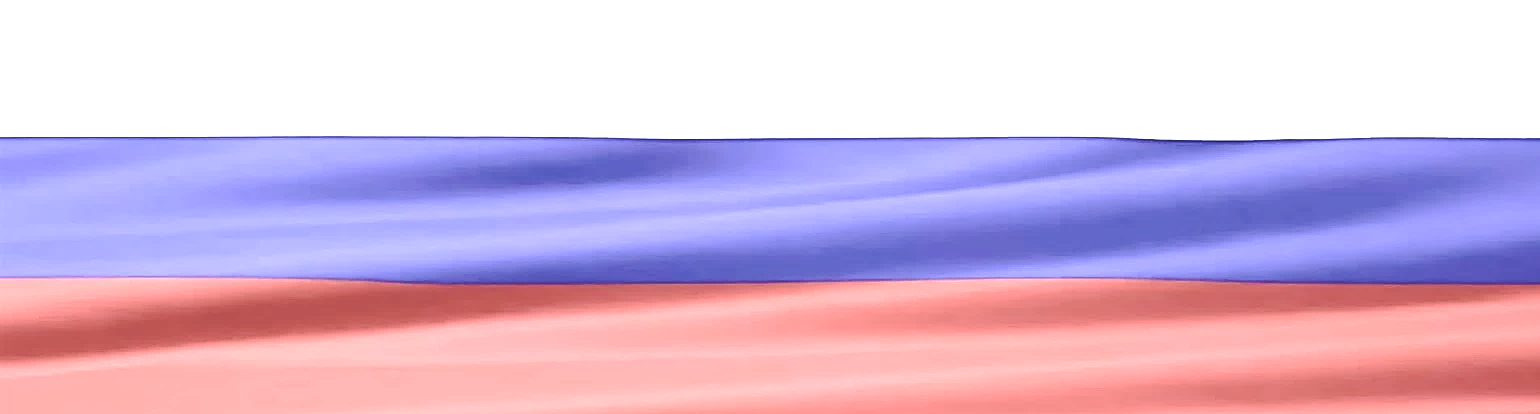 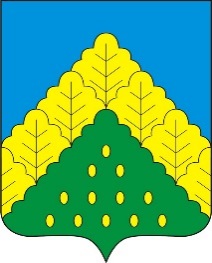 ПОСТАНОВЛЕНИЕ АДМИНИСТРАЦИИ КОМСОМОЛЬСКОГО МУНИЦИПАЛЬНОГО ОКРУГА ОТ 03.11.2023 г № 1304«Об утверждении положения о проведении конкурсной шоу-программы «Первый парень на селе» среди юношей в возрасте 15-18 лет, проживающих в сельской местности»Администрация Комсомольского муниципального округа п о с т а н о в л я е т: 1. Утвердить прилагаемое положение о проведения конкурсной шоу-программы «Первый парень на селе» среди юношей в возрасте 15-18 лет, проживающих в сельской местности.2. Настоящее постановление вступает в силу со дня его подписания.Глава Комсомольского муниципального округа                                                                                                                                                       Н.Н. Раськинпост. № 1304 от 03.11.2023гПОДРОБНЕЕ с документом можно ознакомиться на сайте администрации Комсомольского муниципального округа Чувашской Республики по адресу: https://komsml.cap.ru/doc/laws/РЕШЕНИЕ СОБРАНИЯ ДЕПУТАТОВ КОМСОМОЛЬСКОГО МУНИЦИПАЛЬНОГО ОКРУГА ОТ 02.11.2023 г. №21/286«О внесении изменений в решение Собрания депутатов Комсомольского муниципального округа Чувашской Республики от 28 декабря 2022 г. № 8/128 «Об утверждении Положения о денежном содержании и материальном стимулировании лиц, замещающих муниципальные должности и должности муниципальной службы в органах местного самоуправления Комсомольского муниципального округа Чувашской Республики»Руководствуясь постановлением Кабинета Министров Чувашской Республики от 24 октября 2023 г. № 666 «О внесении изменений в некоторые постановления Кабинета Министров Чувашской Республики», Собрание депутатов Комсомольского муниципального округа Чувашской Республики р е ш и л о:1. Внести в  Положение о денежном содержании и материальном стимулировании лиц, замещающих муниципальные должности и должности муниципальной службы в органах местного самоуправления Комсомольского муниципального округа Чувашской Республики, утвержденное решением Собрания депутатов Комсомольского муниципального округа Чувашской Республики от 28 декабря 2022 г. №  8/128 «Об утверждении Положения о денежном содержании и материальном стимулировании лиц, замещающих муниципальные должности и должности муниципальной службы в органах местного самоуправления Комсомольского муниципального округа Чувашской Республики» (далее – Положение) (с изменениями, внесенными решением Собрания депутатов Комсомольского муниципального округа Чувашской Республики от 24 марта 2023 г. № 11/176), следующие изменения:1) подпункт 4.4 пункта 4 изложить в следующей редакции:«4.4. Порядок присвоения и сохранения классного чина муниципальному служащему, а также сроки прохождения муниципальной службы в предыдущем классном чине устанавливаются в соответствии со ст. 6.1 Закона Чувашской Республики от 5 октября 2007 г. № 62 «О муниципальной службе в Чувашской Республике».»;               2) абзац первый подпункта 9.4 пункта 9  изложить в следующей редакции:«Решение о выплате премии главе Комсомольского муниципального округа Чувашской Республики принимается Собранием депутатов Комсомольского муниципального округа Чувашской Республики с учетом рекомендованного Администрацией Главы Чувашской Республики коэффициента премирования и оформляется соответствующим правовым актом.»;3) приложения 1- 3 к Положению изложить в редакции согласно приложениям 1- 3 соответственно к настоящему решению.   2. Настоящее решение вступает в силу после дня его официального опубликования в периодическом печатном издании «Вестник Комсомольского муниципального округа Чувашской Республики» и распространяется на правоотношения, возникшие с 1 октября 2023 года.Председатель Собрания депутатов Комсомольского муниципальногоокруга Чувашской Республики                                                                         С.Н.Грачева Глава Комсомольского муниципальногоокруга Чувашской Республики                                                                        Н.Н. Раськинс. Комсомольскоереш. №21/286 от 02.11.2023гПОДРОБНЕЕ с документом можно ознакомиться на сайте администрации Комсомольского муниципального округа Чувашской Республики по адресу: https://komsml.cap.ru/doc/laws/РЕШЕНИЕ СОБРАНИЯ ДЕПУТАТОВ КОМСОМОЛЬСКОГО МУНИЦИПАЛЬНОГО ОКРУГА ОТ 02.11.2023 г. №21/287«О внесении изменений в решение Собрания депутатов Комсомольского муниципального округа Чувашской Республики от 28 декабря 2022 г. № 8/129 «Об оплате труда работников администрации Комсомольского муниципального округа Чувашской Республики, замещающих должности, не являющиеся должностями муниципальной службы»Руководствуясь постановлением Кабинета Министров Чувашской Республики от 24 октября 2023 г. № 666 «О внесении изменений в некоторые постановления Кабинета Министров Чувашской Республики», Собрание депутатов Комсомольского муниципального округа Чувашской Республики р е ш и л о:1. Приложение к Положению об оплате труда работников администрации Комсомольского муниципального округа Чувашской Республики, замещающих должности, не являющиеся должностями муниципальной службы, утвержденное решением Собрания депутатов Комсомольского муниципального округа Чувашской Республики от 28 декабря 2022 г. № 8/129 «Об оплате труда работников администрации Комсомольского муниципального округа Чувашской Республики, замещающих должности, не являющиеся должностями муниципальной службы» (далее – Положение) изложить в редакции согласно приложению к настоящему решению.2. Настоящее решение вступает в силу после дня его официального опубликования в периодическом печатном издании «Вестник Комсомольского муниципального округа Чувашской Республики» и распространяется на правоотношения, возникшие с 1 октября 2023 года.Председатель Собрания депутатов Комсомольского муниципальногоокруга Чувашской Республики                                                                         С.Н.Грачева Глава Комсомольского муниципальногоокруга Чувашской Республики                                                                        Н.Н. Раськинс. Комсомольскоереш. №21/287 от 02.11.2023гПОДРОБНЕЕ с документом можно ознакомиться на сайте администрации Комсомольского муниципального округа Чувашской Республики по адресу: https://komsml.cap.ru/doc/laws/РЕШЕНИЕ СОБРАНИЯ ДЕПУТАТОВ КОМСОМОЛЬСКОГО МУНИЦИПАЛЬНОГО ОКРУГА ОТ 02.11.2023 г. №21/289«Об утверждении Положения о порядке назначения и выплаты пенсии за выслугу лет (ежемесячной доплаты к пенсии) муниципальным служащим Комсомольского муниципального округа Чувашской Республики»В соответствии с федеральными законами от 6 октября 2003 г. № 131-ФЗ «Об общих принципах организации местного самоуправления в Российской Федерации», от 2 марта 2007 г. N 25-ФЗ «О муниципальной службе в Российской Федерации», от 28 декабря 2013 г. № 400-ФЗ «О страховых пенсиях», Законом Чувашской Республики от 30 мая 2003 г. № 16 «Об условиях предоставления права на пенсию за выслугу лет государственным гражданским служащим Чувашской Республики», Законом Чувашской Республики от 05.10.2007 № 62 «О муниципальной службе в Чувашской Республике», постановлением Кабинета Министров Чувашской Республики от 30.12.1999 № 287 «О социальных гарантиях лицам, замещавшим государственные должности Чувашской Республики и должности в органах государственной власти и управления Чувашской АССР, Чувашской ССР, Чувашской Республики», Уставом Комсомольского муниципального округа Чувашской Республики Собрание депутатов Комсомольского муниципального округа Чувашской Республики р е ш и л о:1. Утвердить прилагаемое Положение о порядке назначения и выплаты пенсии за выслугу лет (ежемесячной доплаты к пенсии) муниципальным служащим Комсомольского муниципального округа Чувашской Республики.2. Признать утратившим силу решение Собрания депутатов Комсомольского района Чувашской Республики от 06 декабря 2016 года № 10/71 «Об утверждении Положения об условиях предоставления права на пенсию за выслугу лет муниципальным служащим Комсомольского района Чувашской Республики, порядок ее назначения, перерасчета и выплаты». 3. Настоящее решение вступает в силу со дня его официального опубликования в периодическом печатном издании «Вестник Комсомольского муниципального округа Чувашской Республики» и распространяется на правоотношения, возникшие с 1 января 2023 года.Председатель Собрания депутатов Комсомольского муниципальногоокруга Чувашской Республики                                                                         С.Н.Грачева Глава Комсомольского муниципальногоокруга Чувашской Республики                                                                        Н.Н. Раськинс. Комсомольскоереш. №21/289 от 02.11.2023гПОДРОБНЕЕ с документом можно ознакомиться на сайте администрации Комсомольского муниципального округа Чувашской Республики по адресу: https://komsml.cap.ru/doc/laws/РЕШЕНИЕ СОБРАНИЯ ДЕПУТАТОВ КОМСОМОЛЬСКОГО МУНИЦИПАЛЬНОГО ОКРУГА ОТ 02.11.2023 г. №21/291«О внесении изменений в решение Собрания депутатов Комсомольского муниципального округа Чувашской Республики от 16 декабря 2022 г. N 6/98
«Об утверждении Положения о муниципальной службе в Комсомольском муниципальном округе Чувашской Республики»В соответствии с Федеральным законом от 13.06.2023 № 258-ФЗ «О внесении изменений в отдельные законодательные акты Российской Федерации», Федеральным законом от 10.07.2023 № 286-ФЗ «О внесении изменений в отдельные законодательные акты Российской Федерации» Собрание депутатов Комсомольского муниципального округа Чувашской Республики р е ш и л о:1. Внести в Положение о муниципальной службе в Комсомольском муниципальном округе Чувашской Республики, утвержденное решением Собрания депутатов Комсомольского муниципального округа Чувашской Республики от 16 декабря 2022 г. N 6/98 «Об утверждении Положения о муниципальной службе в Комсомольском муниципальном округе Чувашской Республики» (с изменениями от 22 мая 2023 г. № 13/218), следующие изменения:1) в разделе 7:пункт 7.2.3 дополнить словами «, за исключением случаев, установленных федеральными законами»;пункт 7.3.1 дополнить словами «, за исключением случаев, установленных федеральными законами»;2) в разделе 8:в пункте 8.5. слова «недостоверных или» исключить, дополнить словами «, за исключением случаев, установленных федеральными законами»;дополнить пунктом 8.5.1 следующего содержания:«8.5.1. Представление муниципальным служащим заведомо недостоверных сведений, указанных в пункте 8.5 настоящего Положения, является правонарушением, влекущим увольнение муниципального служащего с муниципальной службы.»;3)  в разделе 17:дополнить пунктом 17.3.1 следующего содержания:«17.3.1.  Муниципальный служащий освобождается от ответственности за несоблюдение ограничений и запретов, требований о предотвращении или об урегулировании конфликта интересов и неисполнение обязанностей, установленных Федеральным законом от 02.03.2007 № 25-ФЗ «О муниципальной службе в Российской Федерации» и другими федеральными законами в целях противодействия коррупции, в случае, если несоблюдение таких ограничений, запретов и требований, а также неисполнение таких обязанностей признается следствием не зависящих от него обстоятельств в порядке, предусмотренном частями 3 - 6 статьи 13 Федерального закона от 25 декабря 2008 года № 273-ФЗ «О противодействии коррупции».»;подпункт 1 пункта 17.5 раздела 17 дополнить словами «или в соответствии со статьей 13.4 Федерального закона от 25 декабря 2008 года № 273-ФЗ «О противодействии коррупции» уполномоченным подразделением Администрации Президента Российской Федерации».2. Настоящее решение вступает в силу после его официального опубликования.Председатель Собрания депутатов Комсомольского муниципальногоокруга Чувашской Республики                                                                         С.Н.Грачева Глава Комсомольского муниципальногоокруга Чувашской Республики                                                                        Н.Н. Раськинс. Комсомольскоереш. №21/291 от 02.11.2023гРЕШЕНИЕ СОБРАНИЯ ДЕПУТАТОВ КОМСОМОЛЬСКОГО МУНИЦИПАЛЬНОГО ОКРУГА ОТ 02.11.2023 г. №21/292«Об утверждении Положения о комиссии по соблюдению требований к служебному поведению лиц, замещающих муниципальные должности, и муниципальных служащих, осуществляющих полномочия представителя нанимателя (работодателя), и урегулированию конфликта интересов в Комсомольском муниципальном округе Чувашской Республики»В соответствии с Федеральным законом от 25 декабря 2008 года № 273-ФЗ «О противодействии коррупции» Собрание депутатов Комсомольского муниципального округа Чувашской Республики р е ш и л о:1. Утвердить прилагаемое Положение о комиссии по соблюдению требований к служебному поведению лиц, замещающих муниципальные должности, и муниципальных служащих, осуществляющих полномочия представителя нанимателя (работодателя), и урегулированию конфликта интересов в Комсомольском муниципальном округе Чувашской Республики.2. Признать утратившими силу следующие решения Собрания депутатов Комсомольского района Чувашской Республики:от 9 декабря 2022 г. № 5/89 «Об утверждении Положения о комиссии по соблюдению требований к служебному поведению лиц, замещающих муниципальные должности в Комсомольском муниципальном округе Чувашской Республики, и урегулированию конфликта интересов»;от 22 мая 2023 г. № 13/219 «О внесении изменений в решение Собрания депутатов Комсомольского муниципального округа Чувашской Республики от 9 декабря 2022 г. N 5/89 "Об утверждении Положения о комиссии по соблюдению требований к служебному поведению лиц, замещающих муниципальные должности в Комсомольском муниципальном округе Чувашской Республики, и урегулированию конфликта интересов».3. Настоящее решение вступает в силу после дня его официального опубликования.Председатель Собрания депутатов Комсомольского муниципальногоокруга Чувашской Республики                                                                         С.Н.Грачева Глава Комсомольского муниципальногоокруга Чувашской Республики                                                                        Н.Н. Раськинс. Комсомольскоереш. №21/292 от 02.11.2023гПОДРОБНЕЕ с документом можно ознакомиться на сайте администрации Комсомольского муниципального округа Чувашской Республики по адресу: https://komsml.cap.ru/doc/laws/РЕШЕНИЕ СОБРАНИЯ ДЕПУТАТОВ КОМСОМОЛЬСКОГО МУНИЦИПАЛЬНОГО ОКРУГА ОТ 02.11.2023 г. №21/293«О внесении изменений в решение Собрания депутатов Комсомольского муниципального округа Чувашской Республики от 24.04.2023г. № 12/200 «Об утверждении Порядка определения размера арендной платы за земельные участки, находящиеся в муниципальной собственности Комсомольского муниципального округа Чувашской Республики, и земельные участки, государственная собственность на которые не разграничена, предоставленные без проведения торгов»В соответствии с подпунктом 3 пункта 3 статьи 39.7 Земельного кодекса Российской Федерации, Федеральным законом от 05.12.2022г. № 513-ФЗ «О внесении изменений в статьи 18 и 22.1 Федерального закона «О государственной кадастровой оценке», постановлением Правительства Российской Федерации от 10.02.2023г. № 191 «О внесении изменений в Правила определения размера арендной платы, а также порядка, условий и сроков внесения арендной платы за земли, находящиеся в собственности Российской Федерации» и Уставом Комсомольского муниципального округа Чувашской Республики Собрание  депутатов  Комсомольского муниципального округа Чувашской Республики р е ш и л о:1. Внести в Порядок определения размера арендной платы за земельные участки, находящиеся в муниципальной собственности Комсомольского муниципального округа Чувашской Республики, и земельные участки, государственная собственность на которые не разграничена, предоставленные без проведения торгов, утвержденный решением Собрания депутатов Комсомольского муниципального округа Чувашской Республики от 24.04.2023г. № 12/200:в части 1:подпункт "г" пункта 1.1. признать утратившим силу;пункт 1.2 дополнить подпунктом "д" следующего содержания:«д) 3 процентов в отношении земельного участка в случаях, не указанных в подпунктах "а" - "г" настоящего пункта и пунктах 1.3, 10-13 настоящего Порядка, на котором расположены здания, сооружения, объекты незавершенного строительства.";пункт 1.4 признать утратившим силу;дополнить пунктом 1.6 следующего содержания:«1.6. В соответствии с Федеральным законом от 03 июля 2016 года № 237-ФЗ «О государственной кадастровой оценке» в случае, если при заключении договора аренды размер платы определяется исходя из величины кадастровой стоимости объекта недвижимости, находящегося в муниципальной собственности, применяется кадастровая стоимость этого объекта недвижимости, действующая по состоянию на дату подачи в администрацию Комсомольского муниципального округа заявления (ходатайства) о предоставлении земельного участка в аренду без торгов.В случае, если после даты подачи заявления (ходатайства) о предоставлении земельного участка в аренду без торгов, результатом которой является заключение договора аренды земельного участка, в Единый государственной реестр недвижимости внесены сведения о кадастровой стоимости этого объекта недвижимости, полученной по итогам проведения государственной кадастровой оценки, и такая кадастровая стоимость ниже кадастровой стоимости, которая была внесена в Единый государственный реестра недвижимости на дату подачи заявления (ходатайства) о предоставлении земельного участка в аренду без торгов в целях определения размера платы по указанным договорам применяется кадастровая стоимость, внесенная в Единый государственный реестр недвижимости на дату заключения договора аренды в отношении находящегося в муниципальной собственностью земельного участка.»;в части 2:в абзаце втором слова «пунктами 1.2, 1.3 и 1.4» заменить словами «пунктами 1.2 и 1.3»;абзац четвертый признать утратившим силу.2. Арендная плата, рассчитанная по результатам оценки рыночной стоимости права аренды земельного участка до дня вступления в силу настоящего решения, подлежит перерасчету по истечении 5 лет со дня ее установления.3. Настоящее решение вступает в силу со дня его официального опубликования.Председатель Собрания депутатов Комсомольского муниципальногоокруга Чувашской Республики                                                                         С.Н.Грачева Глава Комсомольского муниципальногоокруга Чувашской Республики                                                                        Н.Н. Раськинс. Комсомольскоереш. №21/293 от 02.11.2023гРЕШЕНИЕ СОБРАНИЯ ДЕПУТАТОВ КОМСОМОЛЬСКОГО МУНИЦИПАЛЬНОГО ОКРУГА ОТ 02.11.2023 г. №21/295«Об утверждении Положения о памятной медали «85-летие образования Комсомольского округа» и ее описании»Собрание депутатов Комсомольского муниципального округа Чувашской Республики р е ш и л о:1. Утвердить:Положение о памятной медали «85-летие образования Комсомольского округа» (приложение № 1);Описание памятной медали «85-летие образования Комсомольского округа» (приложение № 2).	2. Настоящее решение вступает в силу после его официального опубликования в периодическом печатном издании «Вестник Комсомольского муниципального округа». Председатель Собрания депутатов Комсомольского муниципальногоокруга Чувашской Республики                                                                         С.Н.Грачева Глава Комсомольского муниципальногоокруга Чувашской Республики                                                                        Н.Н. Раськинс. Комсомольскоереш. №21/295 от 02.11.2023гПОДРОБНЕЕ с документом можно ознакомиться на сайте администрации Комсомольского муниципального округа Чувашской Республики по адресу: https://komsml.cap.ru/doc/laws/«ВЕСТНИК КОМСОМОЛЬСКОГО МУНИЦИПАЛЬНОГО ОКРУГА»№ 83 от 03 ноября 2023 годаУчредитель:Собрание депутатов Комсомольского муниципального округа Чувашской Республики и администрации Комсомольского муниципального округаЧувашской РеспубликиАдрес:429140, с. Комсомольское, ул. Заводская, д. 57Официальная электронная версияОтв. за выпуск:ведущий	специалист- эксперт сектора кадровой работы Бахмутова М.А.